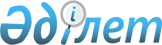 О внесении изменений в решение районного маслихата от 6 января 2020 года № 270 "Об утверждении бюджета Иргизского сельского округа на 2020-2022 годы"Решение Иргизского районного маслихата Актюбинской области от 19 ноября 2020 года № 348. Зарегистрировано Департаментом юстиции Актюбинской области 27 ноября 2020 года № 7715
      В соответствии со статьями 9-1, 109-1 Бюджетного Кодекса Республики Казахстан от 4 декабря 2008 года, статьей 6 Закона Республики Казахстан от 23 января 2001 года "О местном государственном управлении и самоуправлении в Республике Казахстан", Иргизский районный маслихат РЕШИЛ:
      1. Внести в решение районного маслихата от 6 января 2020 года № 270 "Об утверждении бюджета Иргизского сельского округа на 2020-2022 годы" (зарегистрированное в Реестре государственной регистрации нормативных правовых актов № 6737, опубликованное 24 января 2020 года в эталонном контрольном банке нормативных правовых актов Республики Казахстан в электронном виде) следующие изменения:
      в пункте 1:
      в подпункте 1):
      доходы цифры "410 631" заменить цифрами "421 506";
      в том числе:
      неналоговые поступления цифры "406" заменить цифрами "1 441";
      поступления трансфертов цифры "392 719" заменить цифрами "402 559";
      в подпункте 2):
      затраты цифры "693 358" заменить цифрами "702 971,7";
      в подпункте 5):
      дефицит (профицит) бюджета цифры "-282 727" заменить цифрами "-281 465,7";
      в подпункте 6):
      финансирование дефицита (использование профицита) бюджета цифры "282 727" заменить цифрами "281 465,7";
      поступление займов цифру "281 848" заменить цифрами "280 586,7";
      в пункте 3 – 1:
      цифры "281 848" заменить цифрами "280 586,7"; 
      в пункте 5:
      в абзаце втором:
      цифры "251" заменить цифрами "91"; 
      в пункте 6:
      в абзаце третьем:
      цифры "1 350" заменить цифрами "11 350".
      2. Приложение 1 к указанному решению изложить в новой редакции согласно приложения к настоящему решению.
      3. Государственному учреждению "Аппарат Иргизского районного маслихата" в установленном законодательством порядке обеспечить государственную регистрацию настоящего решения в Департаменте юстиции Актюбинской области.
      4. Настоящее решение вводится в действие с 1 января 2020 года. Бюджет Иргизского сельского округа на 2020 год
					© 2012. РГП на ПХВ «Институт законодательства и правовой информации Республики Казахстан» Министерства юстиции Республики Казахстан
				
      Председатель сессии Иргизского 
районного маслихата 

М. Турымов

      Секретарь Иргизского 
районного маслихата 

К. Қосаяқов
Приложение к решению районного маслихата от 19 ноября 2020 года № 348Приложение 1 к решению районного маслихата от 6 января 2020 года № 270
Категория
Категория
Категория
Категория
Сумма 
(тысяча тенге)
Класс
Класс
Класс
Сумма 
(тысяча тенге)
Подкласс
Подкласс
Сумма 
(тысяча тенге)
Наименование
Сумма 
(тысяча тенге)
1
2
3
4
5
І. Доходы
421 506
1
Налоговые поступления
17 506
01
Подоходный налог
3 730
2
Индивидуальный подоходный налог
3 730
04
Налоги на собственность
13 776
1
Налог на имущество
606
3
Земельный налог
717
4
Налог на транспортные средства
12 453
2
Неналоговые поступления
1 441
01
Доходы от государственной собственности
1 361
5
Доходы от аренды имущества, находящегося в государственной собственности
1 361
06
Прочие неналоговые поступления
80
1
Прочие неналоговые поступления
80
4
Поступления трансфертов
402 559
02
Трансферты из вышестоящих органов государственного управления
 402 559
3
Трансферты из районных (городов областного значения) бюджетов
 402 559
Функциональная группа
Функциональная группа
Функциональная группа
Функциональная группа
Функциональная группа
Сумма 
(тысяча тенге)
Функциональная подгруппа
Функциональная подгруппа
Функциональная подгруппа
Функциональная подгруппа
Сумма 
(тысяча тенге)
Администратор бюджетных программ
Администратор бюджетных программ
Администратор бюджетных программ
Сумма 
(тысяча тенге)
Программа
Программа
Сумма 
(тысяча тенге)
Наименование
Сумма 
(тысяча тенге)
1
2
3
4
5
6
ІІ.Затраты
702 971,7
01
Государственные услуги общего характера
48 860
1
Представительные, исполнительные и другие органы, выполняющие общие функции государственного управления
48 860
124
Аппарат акима города районного значения, села, поселка, сельского округа
 48 860
001
Услуги по обеспечению деятельности акима города районного значения, села, поселка, сельского округа
48 105
022
Капитальные расходы государственного органа
755
04
Образование
174 717
1
Дошкольное воспитание и обучение
174 717
124
Аппарат акима города районного значения, села, поселка, сельского округа
174 717
041
Реализация государственного образовательного заказа в дошкольных организациях образования
174 717
06
Социальная помощь и социальное обеспечение
439
2
Социальная помощь
439
124
Аппарат акима города районного значения, села, поселка, сельского округа
439
003
Оказание социальной помощи нуждающимся гражданам на дому
439
07
Жилищно-коммунальное хозяйство
40 325
3
Благоустройство населенных пунктов
40 325
124
Аппарат акима города районного значения, села, поселка, сельского округа
40 325
008
Освещение улиц в населенных пунктах
11 619
009
Обеспечение санитарии населенных пунктов
8 780
011
Благоустройство и озеленение населенных пунктов
19 926
12
Транспорт и коммуникации
288 936,7
1
Автомобильный транспорт
288 936,7
124
Аппарат акима города районного значения, села, поселка, сельского округа
288 936,7
013
Обеспечение функционирования автомобильных дорог в городах районного значения, селах, поселках, сельских округах
2 000
045
Капитальный и средний ремонт автомобильных дорог в городах районного значения, селах, поселках, сельских округах
286 936,7
13
Прочие
149 694
9
Прочие
149 694
124
Аппарат акима города районного значения, села, поселка, сельского округа
149 694
057
Реализация мероприятий по социальной и инженерной инфраструктуре в сельских населенных пунктах в рамках проекта "Ауыл-Ел бесігі"
149 694
IІІ. Чистое бюджетное кредитование
0
Бюджетные кредиты
0
ІV. Сальдо по операциям с финансовыми активами
0
Приобретение финансовых активов
0
V. Дефицит (профицит) бюджета
-281 465,7
VI. Финансирование дефицита бюджета (использование профицита)
281 465,7
Категория
Категория
Категория
Категория
Сумма 
(тысяча тенге)
Класс
Класс
Класс
Сумма 
(тысяча тенге)
Подкласс
Подкласс
Сумма 
(тысяча тенге)
Наименование
Сумма 
(тысяча тенге)
1
2
3
4
5
7
Поступления займов
280 586,7
01
Внутренние государственные займы
280 586,7
2
Договоры займа
280 586,7
Категория
Категория
Категория
Категория
Сумма 
(тысяча тенге)
Класс
Класс
Класс
Сумма 
(тысяча тенге)
Подкласс
Подкласс
Сумма 
(тысяча тенге)
Наименование
Сумма 
(тысяча тенге)
1
2
3
4
5
8
Используемые остатки бюджетных средств
879,0
01
Остатки бюджетных средств
879,0
1
Свободные остатки бюджетных средств
879,0